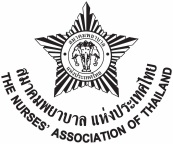 (ตัวอย่าง)แบบฟอร์มบทคัดย่อ (แบบฟอร์ม 2.)ชื่อเรื่อง  ……………………………………………………………………………………………………………………	สมสุข สบายใจ พย.ม.*	กมลพรรณ วรรณรัตน์ พย.ด. **	ประวิทย์ นามเมือง Ph.D. (Nursing)***	ข้อมูลบทคัดย่อ………………………………………………………………………………………………………………………..
…………………………………………………………………………………………………………………………………………………………..
…………………………………………………………………………………………………………………………………………………………..
…………………………………………………………………………………………………………………………………………………………..………………………………………………………………………………………………………………………………………………………..…………………………………………………………………………………………………………………………………………………………..……………………………………………………………………………………………………………………………………………………………………………………………………………………………………………………………………………………………………………………………………………………………………………………………………………………………………………………………………….…………………………………………………………………………………………………………………………………………………………………………………………………………………………………………………………………………………………………………………………..….คำสำคัญ: Key word 1 / Key word 2 / Key word 3……………………………………………………………….* 	พยาบาลวิชาชีพ โรงพยาบาลสงขลานครินทร์**	ผู้นำเสนองานวิจัย อาจารย์ คณะพยาบาลศาสตร์ มหาวิทยาลัยสงขลานครินทร์*** 	ผู้ช่วยศาสตราจารย์ คณะพยาบาลศาสตร์ มหาวิทยาลัยสงขลานครินทร์หมายเหตุ: ผู้นำเสนองานวิจัย ใช้ตัวเข้ม